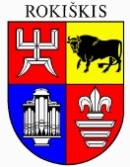 ROKIŠKIO RAJONO SAVIVALDYBĖS ADMINISTRACIJOS DIREKTORIUSĮSAKYMASDĖL ROKIŠKIO RAJONO ELEKTROMOBILIŲ ĮKROVIMO PRIEIGŲ ĮRENGIMO IR OPERATORIAUS PASLAUGŲ PIRKIMO PROCEDŪRŲ NUTRAUKIMO2024 m. balandžio 15 d. Nr. ATF-25RokiškisVadovaudamasis Lietuvos Respublikos viešųjų pirkimų įstatymo 17 straipsnio 1 dalimi, 29 straipsnio 3 dalimi ir atsižvelgdamas į Rokiškio rajono savivaldybės administracijos viešųjų pirkimų komisijos 2024-04-12 posėdžio Nr. VPK-38 nutarimą,nutraukiu Rokiškio rajono elektromobilių įkrovimo prieigų įrengimo ir operatoriaus paslaugų pirkimo (pirkimo Nr. 714689) procedūras.Įsakymas per vieną mėnesį gali būti skundžiamas Lietuvos Respublikos administracinių ginčų komisijos Panevėžio apygardos skyriui (Respublikos g. 62, Panevėžys) Lietuvos Respublikos ikiteisminio administracinių ginčų nagrinėjimo tvarkos įstatymo nustatyta tvarka.Jaunimo reikalų koordinatorius (vyriausiasis specialistas),vykdantis administracijos direktoriaus pareigas                                                   Gediminas KriovėJustina Balaišienė